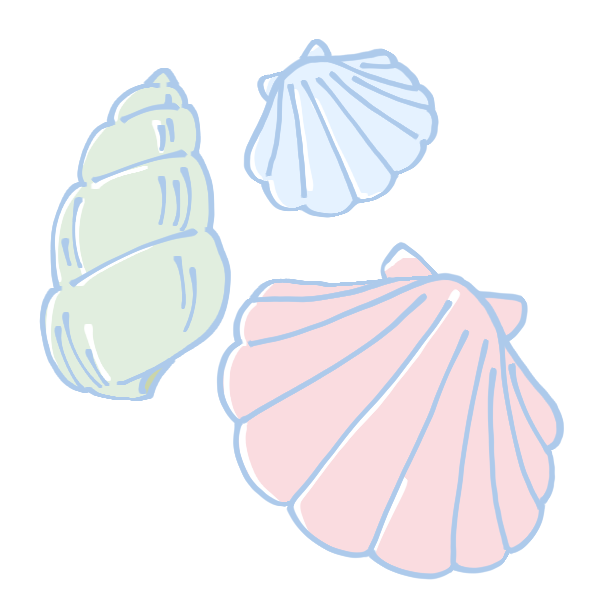 ７月１９日（日）１０：００～１５：００〔荒天時中止〕※９：４５までに室戸岬漁港「とろむ」前に集合してください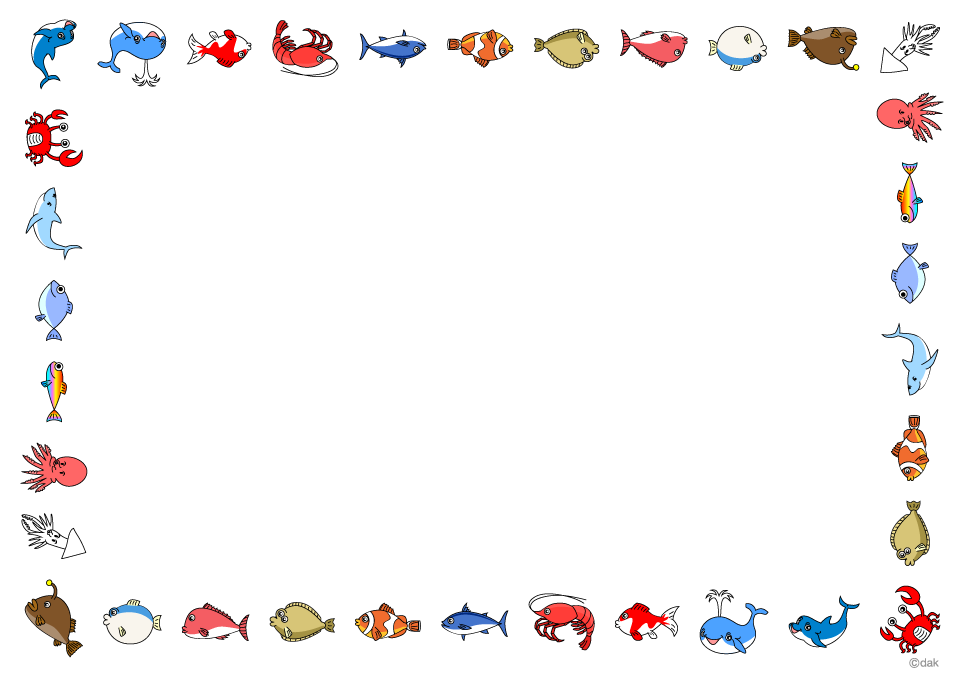 対　象　➡ 小学生以上（幼児は引率者同伴の場合可）　親子参加大歓迎！　　　　　　　　　　　　２０名   ※定員になり次第締め切ります　　　　  その他 ➡ 服装は、海辺の活動ができる服装で来てください　　　　　　　　　　　　水着、マリンシューズ等（ビーチサンダル等の足の出るものはキケンです）　　　　　　　　　　　　水筒、タオル等も持参してください　　　　        ※詳細については、後日参加者に連絡します       参加料 ➡　高校生以上　１２００円　/ 小・中学生以下　８００円　（昼食代含む）　　　   申し込み方法 ➡ 下記の住所またはメールアドレスにハガキまたはメールにて、　　　　　　　　　　　　　　　　　件名を「観察会申し込み」とご記入の上、『参加者氏名・保護　　　　　　　　　　　　　　　　　者氏名・住所・年齢・連絡先（電話番号・メールアドレス）」を　　　　　　　　　　　　　　　　　記入して、申し込んでください                      　　　締め切り：７月１５日（水）必着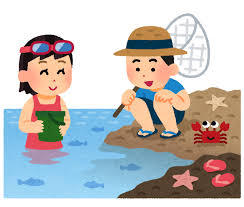 　　　　　        　９：４５～１０：００　受付・オリエンテーション　　　　　        １０：００～１１：４５　移動・観察会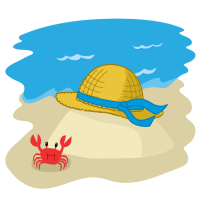 　　　　        　１１：４５～１２：３０　海鮮BBQ　　　　　        １２：３０～１３：００　観察スケッチ　　　　　        １３：００～１４：３０　磯あそび　　　　　        １４：３０～　　　　　 まとめ